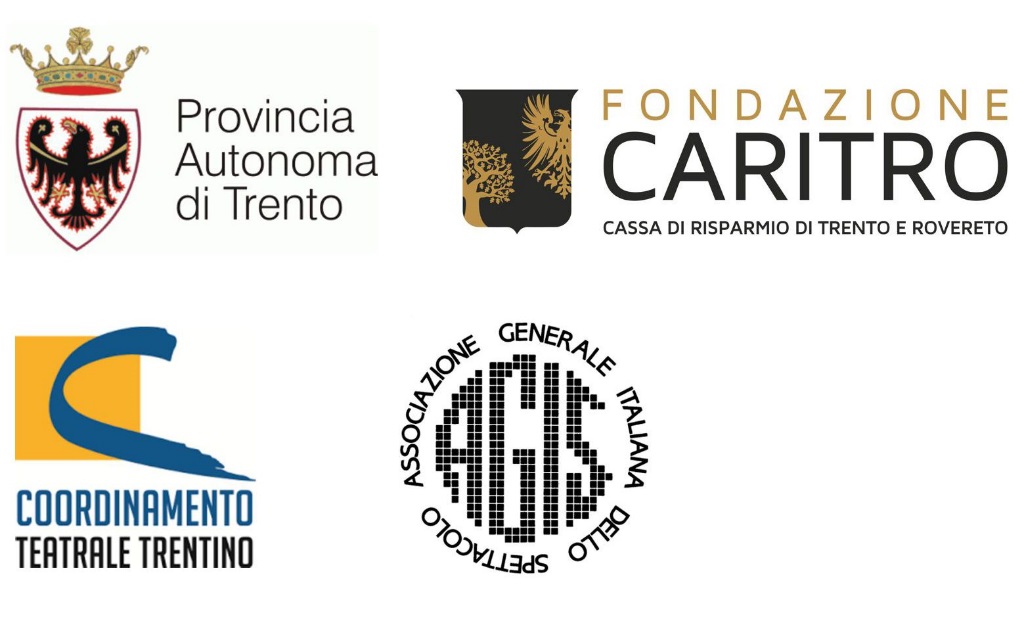 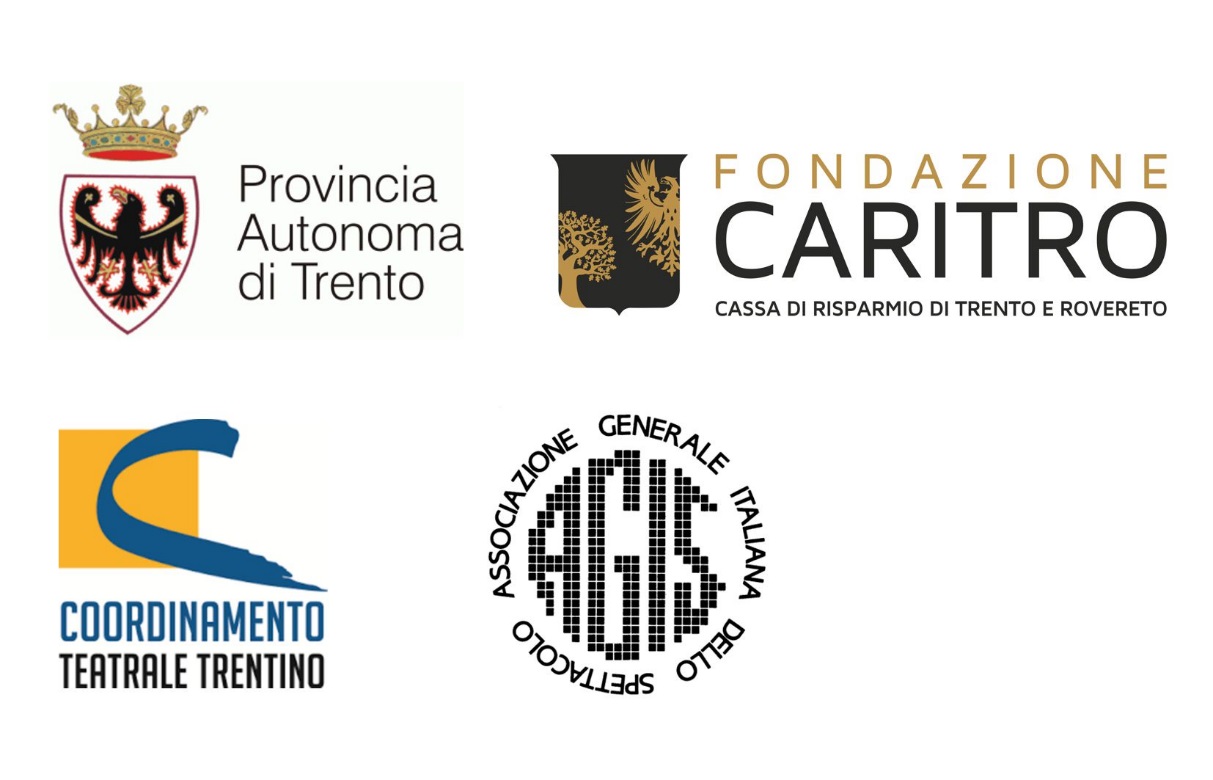 Vetrina delle ideeper produzioni culturali originalibando congiuntoper proposte di produzioni culturali originalipresentate da realtà professionalipubblicato il 13 aprile 2018budget complessivo: 93.000 eurotermine per la presentazione dei progetti: 7 maggio 2018contenuti:1. BANDO2. MODULO DI DOMANDA3. SCHEDA DELLA REALTA’ PROPONENTE4. SCHEDA DEL PROGETTO BANDOPremessaCondividendo l’intento di favorire la crescita della comunità tramite attività di produzione, promozione e valorizzazione di attività culturali e di favorire la crescita delle realtà culturali trentine che agiscono con esperienza ed in modo professionale, la Fondazione Caritro, il Servizio attività culturali della Provincia Autonoma di Trento, il Coordinamento Teatrale Trentino e l’Unione Interregionale Triveneta AGIS propongono un bando congiunto per sostenere produzioni culturali originali.Finalità del bandoCon questo bando congiunto, promosso per la prima volta ed in via sperimentale, si intende rafforzare le capacità delle realtà culturali professionali sostenendo l’ideazione, la produzione e la distribuzione di produzioni culturali originali che dimostrino di potere cogliere l’interesse di un pubblico ampio e di potere valorizzare l’offerta del sistema culturale trentino. Destinatari del bandoIl bando è rivolto a realtà culturali professionali di produzione teatrale (prosa e teatro per l’infanzia e la gioventù), danza, multidisciplinare e circo contemporaneo che abbiano i seguenti requisiti:sede legale in provincia di Trento;agiscano senza scopo di lucro in ambito culturale (come da Statuto e Atto Costitutivo);siano costituite da almeno tre anni ed operanti in modo professionale;siano in possesso di agibilità INPS in corso di validità e con titolarità dei permessi SIAE;siano in regola con le contribuzioni fiscali e previdenziali e ottemperanti gli obblighi dei CCNL di categoria.Fasi di sviluppo Requisiti essenziali per l’ammissibilità delle propostePossono essere presentate unicamente proposte che:si configurino come produzioni culturali originali (inedite e mai presentate in veste pubblica);prevedano il debutto in Trentino e dimostrino la potenzialità di realizzare almeno una replica al di fuori del contesto provinciale;prevedano il coinvolgimento attivo di almeno 2 giovani di età non superiore a 35 anni;dimostrino di potere essere prodotte e circuitate a partire dalle stagioni 2018/2019.Ciascuna realtà culturale proponente potrà presentare domanda per un solo progetto. I progetti presentati possono prevedere la collaborazione con altre realtà aventi sede anche al di fuori dalla provincia di Trento.Le risorse messe a disposizione Le realtà partner del bando mettono a disposizione un budget complessivo di 93.000 euro ed un aiuto concreto nella fase di distribuzione della produzione in Trentino e fuori provincia. Le risorse messe a disposizione sono destinate alla copertura di spese riconducibili alle seguenti fasi di sviluppo: analisi/studio sulla domanda culturale; presentazione dello studio/anteprima davanti agli operatori;residenza/incubazione per il perfezionamento dell’idea di produzione proposta;produzione esecutiva; circuitazione/distribuzione in Trentino (debutto/anteprima assoluta ed almeno una replica); circuitazione/distribuzione al di fuori della provincia di Trento (almeno una replica).Il contributo per ciascun progetto accolto non potrà essere superiore a 31.000 euro (di cui, fino a 5.000 euro destinati ai costi di residenza). Le spese non coperte dal contributo assegnato dovranno essere sostenute tramite risorse proprie della realtà proponente, tramite risorse di partner o tramite contributi di terzi.Modalità e termine per la presentazione delle proposteLe proposte di produzioni culturali dovranno essere ricevute dalla Fondazione all’indirizzo mail di posta certificata certificata@pec.fondazionecaritro.it, a pena di esclusione, entro e non oltre il 7 maggio 2018, ore 17.00 utilizzando il modulo allegato al presente bando.Modalità di valutazione e selezioneI partner del bando valuteranno le proposte presentate tramite una Commissione congiunta di valutazione, che potrà avvalersi anche dell'apporto di esperti esterni. Durante il percorso di selezione la Commissione prevede un breve incontro/audizione per approfondire le proposte presentate.L’intento è di operare una selezione accurata dei progetti più meritevoli, sostenendo i progetti ammessi con contributi ritenuti congrui per la realizzazione delle produzioni culturali. I partner del bando si riservano la facoltà di chiedere ulteriore documentazione integrativa qualora ritenuto necessario.L’esito conclusivo della valutazione dei progetti è insindacabile e sarà comunicato entro maggio 2018. Per i progetti selezionati viene comunicato l’ammontare del contributo e le voci di spesa ammesse. Tutta la documentazione fornita non verrà restituita.  Criteri di valutazione delle proposteLe proposte presentate saranno valutate in base ai seguenti criteri:Presentazione pubblica degli studiCiascuna delle 3 proposte accolte deve presentare pubblicamente uno studio/anteprima del proprio progetto della durata tra 15 e 30 minuti in data 10 luglio 2018 (salvo eventuali diverse indicazioni) nell’ambito di Festival Pergine Spettacolo Aperto a Pergine Valsugana (Tn), con modalità che saranno concordate.In qualità di partner del bando, Coordinamento Teatrale Trentino ed Unione Interregionale Triveneta AGIS si impegnano a creare i presupposti per un’ampia visibilità delle proposte accolte nei confronti di operatori provenienti da rassegne non solo provinciali ma anche regionali e nazionali.A tal fine, le realtà culturali titolari delle 3 proposte accolte devono rendersi disponibili a un momento di confronto e dialogo con il pubblico ed in particolare con operatori di settore per approfondire informazioni sul proprio progetto.Residenza/incubazione produttivaPer le 3 migliori proposte accolte è prevista la possibilità di utilizzare per un periodo massimo di 20 giorni anche non continuativi uno spazio teatrale per l’allestimento e la produzione dello spettacolo, tra quelli che l’Unione Interregionale Triveneta AGIS individuerà come disponibili.Il debutto in anteprima e la successiva circuitazione delle produzioni culturaliLe realtà culturali titolari delle 3 proposte accolte dovranno prevedere il debutto in anteprima assoluta tra settembre 2018 e dicembre 2019 possibilmente nel teatro che abbia ospitato la fase produttiva indicata al punto 11) del presente bando o, in alternativa, in un altro teatro sul territorio provinciale con attrezzature adeguate.Le 3 produzioni culturali accolte saranno poi sostenute dal Coordinamento Teatrale Trentino ai fini di della circuitazione nei teatri delle propria rete provinciale, secondo tempi, modalità e condizioni da concordare tra le parti e supportate da Unione Interregionale Triveneta AGIS per consentire la potenziale diffusione e circuitazione al di fuori del contesto provinciale.Rendicontazione conclusivaL’erogazione del contributo resta subordinata alla presentazione della seguente documentazione:(a) dettagliata relazione descrittiva sulla realizzazione della produzione culturale, dalla quale risultino i risultati ottenuti anche rispetto a quanto previsto in fase di presentazione della proposta;(b) documentazione circa l’effettivo svolgimento del debutto in anteprima assoluta e delle successive repliche, di cui almeno una in Trentino ed almeno una fuori provincia;(c) tabella sintetica, sottoscritta dal Legale Rappresentante, attestante in modo analitico l’elenco delle spese effettivamente sostenute per la realizzazione dell’iniziativa;(d) rendiconto puntuale delle spese effettivamente sostenute (fatture, ricevute fiscali, etc.) in originale in riferimento all’ammontare ed alle tipologie di spesa accolte;(e) materiale di comunicazione a stampa e digitale utilizzato per promuovere il progetto al fine di comprovare la visibilità del sostegno offerto dai partner del bando.La documentazione conclusiva dovrà pervenire, sia in formato elettronico sia cartacea entro tre mesi dal termine del progetto.Alle realtà accolte a contributo viene richiesto l’impegno a fornire informazioni o a partecipare ad iniziative per rendere pubblici e fruibili i risultati dei progetti e approfondire modalità volte a valutare le potenziali ricadute culturali successive alla conclusione dei progetti.14) Erogazione del contributoPer ciascuna delle 3 proposte di produzioni culturali accolte si prevede un anticipo fino al 60% del contributo assegnato, volto a coprire le spese per incubazione/residenza, presentazione pubblica degli studi, avvio delle produzioni e sostegno alla circuitazione.L’erogazione del saldo della parte restate di contributo verrà effettuata dietro esito positivo dell’analisi della documentazione inviata di cui al precedente paragrafo 13).Il contributo stanziato per ciascun progetto potrà essere ridotto o revocato qualora:la produzione culturale risulti diversa o inferiore rispetto al progetto iniziale;il debutto in anteprima assoluta e delle successive repliche (di cui almeno una in Trentino ed almeno una fuori provincia) non risultino conformi a quanto richiesto dal bando;si verifichino delle difformità tra le spese effettivamente sostenute e documentate nel rendiconto e quelle previste;la documentazione in merito alla comunicazione dell’iniziativa, non presenti un’adeguata visibilità dei partner del bando.Agli effetti dell’erogazione del contributo, non vengono riconosciute spese documentate nel rendiconto ma non incluse nelle previsioni di spesa del progetto, salvo preventiva richiesta motivata.Le realtà partner del bando restano a disposizione per fornire ulteriori informazioni o chiarimenti circa le modalità di compilazione della modulistica del presente bando. MODULO DI DOMANDAAlla Fondazione Cassa di Risparmio di Trento e Rovereto Via Calepina 1, 38122 TRENTOOGGETTO: 	Vetrina delle idee per produzioni culturali originaliIl sottoscrittolegale rappresentante di (denominazione della realtà culturale proponente)c h i e d edi beneficiare dei contributi stanziati nel contesto del bando congiunto per il sostegnoalla proposta di produzione culturale descritta in allegato e dal titolo:(titolo della proposta di produzione culturale per cui si chiede il contributo)il costo complessivo del progetto è di …………………………………………Euro, la richiesta di contributo è di …………………………EuroIl sottoscritto dichiara di:avere preso visione ed accettare integralmente il presente bando; accettare incondizionatamente il risultato della selezione delle proposte presentate;autorizzare, ai sensi dell’art 10 D. Lgs. 196/2003, la raccolta presso gli uffici della Fondazione dei dati forniti per le finalità di gestione del presente bando (come indicato nell’informativa dell’allegato 5);confermare la disponibilità della realtà proponente a concordare con i partner del bando forme di presentazione pubblica dei risultati ottenuti e di fornire informazioni sulle successive ricadute riscontrate dopo la conclusione delle attività previste.Si allega, inoltre, la documentazione richiesta..............................................……….Data...........................................………                   Firma del Legale RappresentanteSCHEDA DELLA REALTÀ PROPONENTEANAGRAFICA DELLA REALTA’ PROPONENTERAPPRESENTANTE LEGALECOORDINATE BANCARIEDOCUMENTAZIONE DA ALLEGARE PER REALTÀ PROPONENTEDICHIARAZIONI DA COMPILARESCHEDA DESCRITTIVATITOLO DELL’IDEA DI PRODUZIONE CULTURALEREALTA’ PROPONENTERESPONSABILE DELLA PRODUZIONE CULTURALEL’IDEA DI PRODUZIONE CULTURALE Descrivere sinteticamente i contenuti della propostaDescrivere sinteticamente l’ambito culturale di riferimentoDescrivere le analisi e studi compiuti sulla domanda culturale che motivano la propostaDescrivere sinteticamente gli obiettivi artistici e culturali della propostaDESCRIZIONE DELL’IDEA DI PRODUZIONE CULTURALEFornire una descrizione artistica e tecnica dell’idea di produzione, dalla quale si possa comprendere la qualità culturale della propostaDescrivere la tipologia o le tipologie di pubblico fruitore/destinatario previsto, indicandone l’ampiezza e le principali caratteristicheFASE DI PRESENTAZIONE PUBBLICA DEGLI STUDIDescrivere le modalità previste per presentare le produzioni in forma di studio/anteprima davanti al pubblico, alla critica e agli operatoriFASE DI RESIDENZA/INCUBAZIONE PRODUTTIVADescrivere il programma delle attività previste per il perfezionamento dell’idea di produzione culturale proposta, precisando le fasi di sviluppo, i tempi, le date, i luoghi, i contenuti, le risorse umane coinvolte, etc.FASE DI PREPARAZIONE DEL DEBUTTO IN ANTEPRIMA ASSOLUTA Descrivere il programma delle attività previste per il perfezionamento della produzione e per lo svolgimento delle prove, precisando le fasi di sviluppo, i tempi, le date, i luoghi, i contenuti, le risorse umane coinvolte, etc.PREVISIONE DI DEBUTTO Indicare data e descrivere il luogo desideratoFASE DI CIRCUITAZIONE SUL TERRITORIO PROVINCIALEDescrivere il numero, i luoghi e le tempistiche desiderate per la circuitazione di almeno una replica sul territorio provinciale in considerazione dei contenuti e finalità dell’idea di produzione culturale propostaFASE DI CIRCUITAZIONE EXTRA-PROVINCIALEDescrivere il numero, i luoghi e le tempistiche desiderate per la circuitazione di almeno una replica a livello regionale o nazionale in base alle potenziali capacità di suscitare interesse anche fuori dal contesto provincialeCOLLABORAZIONI PREVISTEElenco di eventuali altre realtà coinvolte nella programmazione e realizzazione della produzioneDescrizione del ruolo di altre realtà coinvolte e degli stimoli offerti dalle collaborazioni per sperimentare nuove idee, obiettivi, punti di vista, linguaggi espressiviElenco dei giovani (almeno 2) fino a 35 anni coinvolti nel progetto e breve descrizione del loro profilo e del ruolo ricoperto nel contesto delle attività previsteORIGINALITA’ DELL’IDEA DI PRODUZIONE CULTURALEDescrizione dell’originalità della proposta di produzione culturale rispetto all’attività della realtà proponente e rispetto all’offerta del sistema culturale trentinoPIANO DI COMUNICAZIONEIndicare le modalità di comunicazione a stampa e digitali che si intende utilizzare per promuovere la produzione culturaleRISULTATI ATTESIElencare i risultati artistici e culturali attesi per la produzione culturale propostaDescrizione delle modalità previste per verificare il raggiungimento dei risultati attesiRICADUTE DESIDERATEDescrivere le ricadute culturali desiderate dopo la conclusione, nel 2019, delle fasi di circuitazione della produzione culturale (ad esempio, in termini di crescita professionale della realtà proponente, moltiplicazione di contatti con altre realtà, crescita dei giovani coinvolti, sviluppo di conoscenze sulla domanda culturale del pubblico trentino, etc.)*Si tratta di “risorse figurative” non finanziarie, ma che risultano quantificabili economicamente, che vengono messe a disposizione gratuitamente dalla rete di partner per la realizzazione del progetto (ad esempio: locali per prove, risorse umane, strumentazioni, attrezzature, etc.)Alla Fondazione Cassa di Risparmiodi Trento e RoveretoVia Calepina 1, 38122 TRENTOInformativa ai sensi dell’art. 13 del Codice in materia di protezione dei dati personali, di cui al decreto legislativo 30 giugno 2003, n. 196Oggetto: Progetti proposti a finanziamento alla FondazioneLa informiamo che i dati da Lei forniti o acquisiti da terzi in relazione ai suoi rapporti con questa Fondazione saranno trattati per la conclusione e gestione dei rapporti stessi, instaurati nell’ambito della realizzazione degli scopi di utilità sociale e di promozione dello sviluppo economico nei settori di intervento statutari.Il trattamento dei dati da Lei forniti avverrà mediante strumenti manuali ed elettronici.I predetti dati saranno conservati all’interno della Fondazione e trattati in modo lecito e secondo correttezza, nel rispetto degli obblighi di sicurezza prescritti nel Codice, dal personale o da collaboratori della medesima, che svolgano operazioni o attività connesse, strumentali, funzionali e/o di supporto a quelle della Fondazione o che forniscano alla stessa specifici servizi di carattere amministrativo. La Fondazione potrà comunicare o diffondere all’esterno i suoi dati, diversi dai dati sensibili e dai dati giudiziari, in adempimento di obblighi di pubblicità recati da disposizioni normative alla stessa applicabili, ovvero quando ciò sia necessario per esigenze di rendicontazione della attività istituzionale svolta o di rappresentanza della medesima Fondazione, ovvero a titolo di studi o ricerche sui progetti finanziati dalla Fondazione, ovvero a titolo informativo pubblicandoli sul proprio sito.In particolare, La informiamo che per le iniziative per le quali è richiesto un contributo la Fondazione potrà spedire in forma cartacea e/o elettronica il materiale pervenuto in fase di preparazione del progetto e in fase di rendicontazione finale ad esperti esterni.La informiamo, inoltre, che Lei potrà esercitare i diritti di cui all’art. 7 del Codice, nei confronti della Fondazione, in qualità di titolare del trattamento. Ulteriori informazioni in merito al suddetto trattamento dei dati potranno essere assunte presso gli uffici della Fondazione.Trento, _______________________ 	Il Responsabile del trattamento	Firma del Legale Rappresentante (per ricevuta)(Filippo Manfredi)			          	______________________________________	Ente __________________________________	______________________________________	______________________________________Per consentirci di assolvere agli adempimenti previsti a ns. carico dal D.Lgs. 196/03 La preghiamo cortesemente di volerci ritornare la presente, debitamente firmata, al seguente n° di fax: 0461-231720Alla Fondazione Cassa di Risparmiodi Trento e RoveretoVia Calepina, 138122 TRENTODICHIARAZIONE SOSTITUTIVA DELL’ATTO DI NOTORIETA’(ai sensi dell’art.47 del D.P.R. 28 dicembre 2000, n. 445 T.U.)Oggetto: attestazione ai fini civilistici dei dati ed elementi dell’Ente o Associazione.Il sottoscritto…………………………………………………………………………nato a…………………………………………………il……………………………………………………presidente e legale rappresentante di……………………………………………………………………………………………………………………………………………………………………………………consapevole delle responsabilità penali ai sensi dell’art.76 del D.P.R. 28 dicembre 2000, n. 445 recante “Testo Unico delle disposizioni legislative e regolamentari in materia di documentazione amministrativa”, nel caso di dichiarazione non veritiera, PRENDE ATTOche il Decreto Legislativo 17/05/1999 n. 153 dispone che le Fondazioni di origine bancaria non possono concedere “qualsiasi forma di finanziamento, di erogazione, diretti o indiretti, ad enti con fini di lucro o in favore di imprese di qualsiasi natura”ATTESTAdi non essere ente con fini di lucro DICHIARA di        	non svolgere attività di impresa di qualsiasi naturadi        svolgere attività di impresaDICHIARA, INOLTRE,di         esseredi         non essere iscritto al registro delle imprese tenuto presso la Camera di Commercio per l’attività di cui si richiede un intervento agevolativo.ESONERAla Fondazione da ogni responsabilità in relazione alle agevolazioni richieste.In fede.Data……………………………….			Firma……………………………………….(Allegato: fotocopia del documento di identità)Alla Fondazione Cassa di Risparmiodi Trento e RoveretoVia Calepina 1, 38122 TRENTOOggetto: 	attestazione ai fini tributari dei dati ed elementi dell’Ente o Associazione.Il sottoscritto…………………………………………………………………… nato a………………………………………………………il…………………………………………… presidente e legale rappresentante di…………………………………………………………………………………………………………………………………………………………………………………………………………………D I C H I A R Ai seguenti elementi dell’Ente suddetto:codice fiscale…………………………………………………………partita I.V.A……………………………………………………………esercizio ricorrente di attività di natura commerciale	      SI*	      NO*esercizio occasionale di attività di natura commerciale	      SI*	      NO*e inoltreA T T E S T Asotto la propria personale responsabilità che il contributo ricevuto dalla Fondazione Cassa di Risparmio di Trento e Rovereto per l’iniziativa: …………………………………………………………… ………………………………………………………………………………………………………………………………………………………………      NON È NÉ SARÀ *				      È E SARÀ *inerente ad attività fiscalmente qualificata di natura commerciale anche occasionale.Data……………………………………….			Firma………………………………………………………………….Banca di appoggio: ……………………………………………………………  Agenzia/sportello di …………………………………………………Codice IBAN: ……………………………………………………………………………………………………………………………………………………………c/c intestato a …………………………………………………………………………………………………………………………………………………………* Barrare la casella corrispondenteaprile-maggio 2018analisi/approfondimenti sulla domanda culturale e ideazione della proposta7 maggio 2018presentazione delle proposte di produzione culturalemaggio 2018esito della valutazione e selezione delle 3 migliori proposte10 luglio 2018presentazione pubblica in forma di studio/anteprima anche alla critica ed operatorida agosto 2018fase residenziale di produzione esecutivada settembre 2018 a dicembre 2019debutto in anteprima assoluta in Trentino e distribuzione delle produzioni culturali in Trentino e fuori provinciacriteripunteggiocapacità di motivare la proposta con analisi e studi sulla domanda culturale5 puntioriginalità dell’idea di produzione rispetto all’offerta del sistema culturale trentino20 puntiqualità dell’idea di produzione dal punto di vista artistico e produttivo20 puntipotenziale capacità di cogliere l’interesse di un pubblico ampio 10 puntichiarezza e precisione nell’esposizione dei contenuti e modalità di produzione10 puntiefficacia dell’audizione di approfondimento con la Commissione di valutazione5 puntipotenziale capacità di suscitare interesse anche fuori dal contesto provinciale10 puntieffettiva realizzabilità del progetto e sua potenziale diffusione10 punticongruità dei costi previsti rispetto a contenuti e modalità di produzione e di diffusione10 puntitotale punteggio100 puntiDenominazione socialeIndirizzoForma giuridicaData di costituzione come da atto costitutivoTelefonoE-mailp.e.c.Sito webSocial NetworkCodice fiscalePartita I.V.A.Nome e cognomeTelefonoE-mailBANCA DI APPOGGIOCODICE IBANINTESTATARIO DEL C/CCopia del documento d’identità del legale rappresentanteStatuto e Atto Costitutivo in vigore alla data della domandaCopia dell’ultimo bilancio/rendiconto approvatoUltimo certificato di agibilità INPS ex Enpals disponibile intestato alla realtà proponentePermesso generale SIAE in corso di validità per la stagione 2017/2018Documento Unico di Regolarità contributiva in corso di validità e intestato alla realtà proponenteAuto-dichiarazione sottoscritta dal legale rappresentante sull’ottemperanza al CCNL di categoria e ai relativi regolamentiInformativa sul trattamento dei dati personaliScheda ai fini civilisticiAttestazione ai fini tributariNome e cognomeTelefonoE-mailSintesi profilo professionaleSCHEDA DELLE SPESE PREVISTESCHEDA DELLE SPESE PREVISTEDrammaturgiaDrammaturgian. personen. giornicosto€ 0,00Regia/coreografiaRegia/coreografian. personen. giornicosto€ 0,00ScenografiaScenografian. personen. giornicostoIdeazione scenografiaIdeazione scenografia€ 0,00Realizzazione scenografiaRealizzazione scenografia€ 0,00CostumiCostumin. personen. giornicostoIdeazione costumiIdeazione costumi€ 0,00Realizzazione costumiRealizzazione costumi€ 0,00LuciLucin. personen. giornicostoDisegno luciDisegno luci€ 0,00AudioAudion. personen. giornicostoComposizione e registrazione musiche, sound designComposizione e registrazione musiche, sound design€ 0,00VideoVideon. personen. giornicostoRipresa, montaggio ed elaborazione videoRipresa, montaggio ed elaborazione video€ 0,00Gestione attivitàGestione attivitàn. personen. giornicostoSegreteria e amministrazioneSegreteria e amministrazione€ 0,00CoordinamentoCoordinamento€ 0,00Promozione e comunicazionecostoIdeazione e realizzazione materiale promozionale€ 0,00Ripresa e montaggio video dello spettacolo€ 0,00Fotografie di scena dello spettacolo€ 0,00Comunicazione e ufficio stampa€ 0,00Eventuali tassazioni (affissioni, manifestazioni pubbliche)€ 0,00Compensi e rimborsi spesecompensi provecompensi debuttocompensi debuttocompensi replichecompensi replicherimborsi spesecosto totalecosto totaleattore/danzatore/performer 1€ 0,00€ 0,00€ 0,00€ 0,00€ 0,00€ 0,00€ 0,00€ 0,00attore/danzatore/performer 2€ 0,00€ 0,00€ 0,00€ 0,00€ 0,00€ 0,00€ 0,00€ 0,00attore/danzatore/performer 3€ 0,00€ 0,00€ 0,00€ 0,00€ 0,00€ 0,00€ 0,00€ 0,00attore/danzatore/performer 4€ 0,00€ 0,00€ 0,00€ 0,00€ 0,00€ 0,00€ 0,00€ 0,00attore/danzatore/performer 5€ 0,00€ 0,00€ 0,00€ 0,00€ 0,00€ 0,00€ 0,00€ 0,00Regista/coreografo€ 0,00€ 0,00€ 0,00€ 0,00€ 0,00€ 0,00€ 0,00€ 0,00Scenografo€ 0,00€ 0,00€ 0,00€ 0,00€ 0,00€ 0,00€ 0,00€ 0,00Costumista€ 0,00€ 0,00€ 0,00€ 0,00€ 0,00€ 0,00€ 0,00€ 0,00Light designer€ 0,00€ 0,00€ 0,00€ 0,00€ 0,00€ 0,00€ 0,00€ 0,00Sound designer€ 0,00€ 0,00€ 0,00€ 0,00€ 0,00€ 0,00€ 0,00€ 0,00Video-maker€ 0,00€ 0,00€ 0,00€ 0,00€ 0,00€ 0,00€ 0,00€ 0,00Tecnico delle luci€ 0,00€ 0,00€ 0,00€ 0,00€ 0,00€ 0,00€ 0,00€ 0,00Tecnico dell'audio€ 0,00€ 0,00€ 0,00€ 0,00€ 0,00€ 0,00€ 0,00€ 0,00Tecnico del video€ 0,00€ 0,00€ 0,00€ 0,00€ 0,00€ 0,00€ 0,00€ 0,00Fase di incubazione/residenzaFase di incubazione/residenzaFase di incubazione/residenzan.ro giornin.ro giornicostoCosto teatroCosto teatroCosto teatro€ 0,00Costo risorse umaneCosto risorse umaneCosto risorse umane€ 0,00Altri costiAltri costiAltri costiFase di presentazione pubblica degli studiFase di presentazione pubblica degli studiFase di presentazione pubblica degli studicostoCosto risorse umaneCosto risorse umaneCosto risorse umane€ 0,00Costo attrezzatureCosto attrezzatureCosto attrezzature€ 0,00Altri costiAltri costiAltri costi€ 0,00Diritti SiaeCosto eventuali diritti Siae€ 0,00Altre speseAltre tipologie spese (da specificare)€ 0,00 Totale spese€ 0,00RISPARMI SULLE USCITE*Risorse messe a disposizione da realtà proponenteRisorse messe a disposizione da eventuali partnerSpecificare per ciascun partner Altre forme di risparmioTotale risparmi sulle usciteSCHEDA DELLE ENTRATE PREVISTEContributi da soggetti pubblici€ 0,00Contributi da soggetti privati€ 0,00Altre tipologie di copertura costi Eventuali incassi da sbigliettamento€ 0,00Risorse proprie€ 0,00Totale entrate€ 0,00DISAVANZO (CONTRIBUTO RICHIESTO)€ 0,00